Государственное бюджетное профессиональное образовательное учреждение Воронежской области «Борисоглебский техникум промышленных и информационных технологий»
ПЕДАГОГИЧЕСКАЯ ХАРАКТЕРИСТИКА СТУДЕНТАМетодические рекомендации по составлениюБорисоглебск,2021 г.Методические рекомендации по составлению педагогической характеристики студента  /авт.-сост. О.И. Панфилова. – Борисоглебск , 2021, - 18 с.Методические рекомендации разработаны для педагогов и классных руководителей с целью оказания им помощи в составлении педагогической характеристики студента.Рассмотрены и утверждены на заседании методического объединения классных руководителей, протокол № 4 от 26.01.2021 г.СОДЕРЖАНИЕПОЯСНИТЕЛЬНАЯ ЗАПИСКАИндивидуальный подход к обучению и воспитанию подразумевает изучение личности каждого студента и создание наиболее эффективных условий для его развития. Разработка педагогической характеристики является одним из самых эффективных способов раскрытия индивидуально-психологических особенностей студента, позволяет более полно представить картину развития, уточнить характер трудностей, возникающих у студента в процессе обучения, разобраться с причинами их возникновения, наметить индивидуальный образовательный маршрут. Характеристика составляется классным руководителем, которому педагоги, специалисты, работающие со студентом и семьей, предоставляют необходимую информацию.В структуру педагогической характеристики включены следующие разделы: общие сведения о студенте и его семье, сведения об успеваемость и дисциплине, занятости во внеаудиторной деятельности, описание личностных особенностей, характера взаимоотношений с другими участниками образовательного процесса, сведения о наличии либо отсутствии нарушений со стороны студента.Полнота информации, представленной в характеристике зависит от степени знакомства классного руководителя с коллективом группы. Характеристика подписывается директором и заверяется печатью.СОДЕРЖАНИЕ ПЕДАГОГИЧЕСКОЙ ХАРАКТЕРИСТИКИОбщие сведения о студенте.Курс, группа, Ф.И.О. студента, дата рождения, домашний адрес.Специальность / профессия, дата поступления, срок обучения, номер приказа о зачислении. Характеристика семьи.Состав и структура семьи. Условия проживания* (если осуществлялся выезд домой). Социальный статус семьи. Отношения в семье: психологический климат, стиль воспитания, забота о ребенке каждым из родителей, отношение ребенка с родителями. Выявить те стороны семейного воспитания и быта, которые повлияли на некоторые особенности личности студента * (если есть такая возможность). Взаимосвязь родителей и образовательного учреждения.Успеваемость и дисциплина.Преобладающие отметки либо средний балл. Учебные дисциплины, которым студент отдает предпочтение, либо имеет лучшую успеваемость. Наличие либо отсутствие нарушения дисциплины со стороны студента, академических задолженностей, пропусков учебных занятий без уважительных причин.Участие во внеаудиторной деятельности.Участие студента в волонтерской деятельности, спортивных секциях, художественной самодеятельности, кружковой деятельности на базе техникума либо на базе других учреждений.  Отношение к общественным поручениям (участие в подготовке и проведении внеаудиторных мероприятий, акций). По возможности указать наименование мероприятий или объединений.Характеристика личности студента.Особенности эмоционально-волевой сферы (преобладающее настроение, целеустремленность, самоконтроль, самостоятельность), поведения (основной стиль поведения в обычной жизни, в трудных жизненных обстоятельствах, в спорных ситуациях, импульсивность, осознанность поступков, внушаемость), реакций на замечания.Характер взаимоотношений с другими участниками образовательного процесса.Положение в учебной группе. Наличие друзей. Степень общительности. Наличие организационных, лидерских качеств. Стиль общения с педагогами. Наличие либо отсутствие конфликтных ситуаций. Суть претензий педагогов к студенту * (если имеются). Наличие либо отсутствие нарушений со стороны студента.Состоящие на всех видах учета, имеющие вредные привычки, нарушение дисциплины. Дата, печать ОО.ПРИМЕР ПЕДАГОГИЧЕСКОЙ ХАРАКТЕРИСТИКИ       Департамент образования, науки и молодежной политики 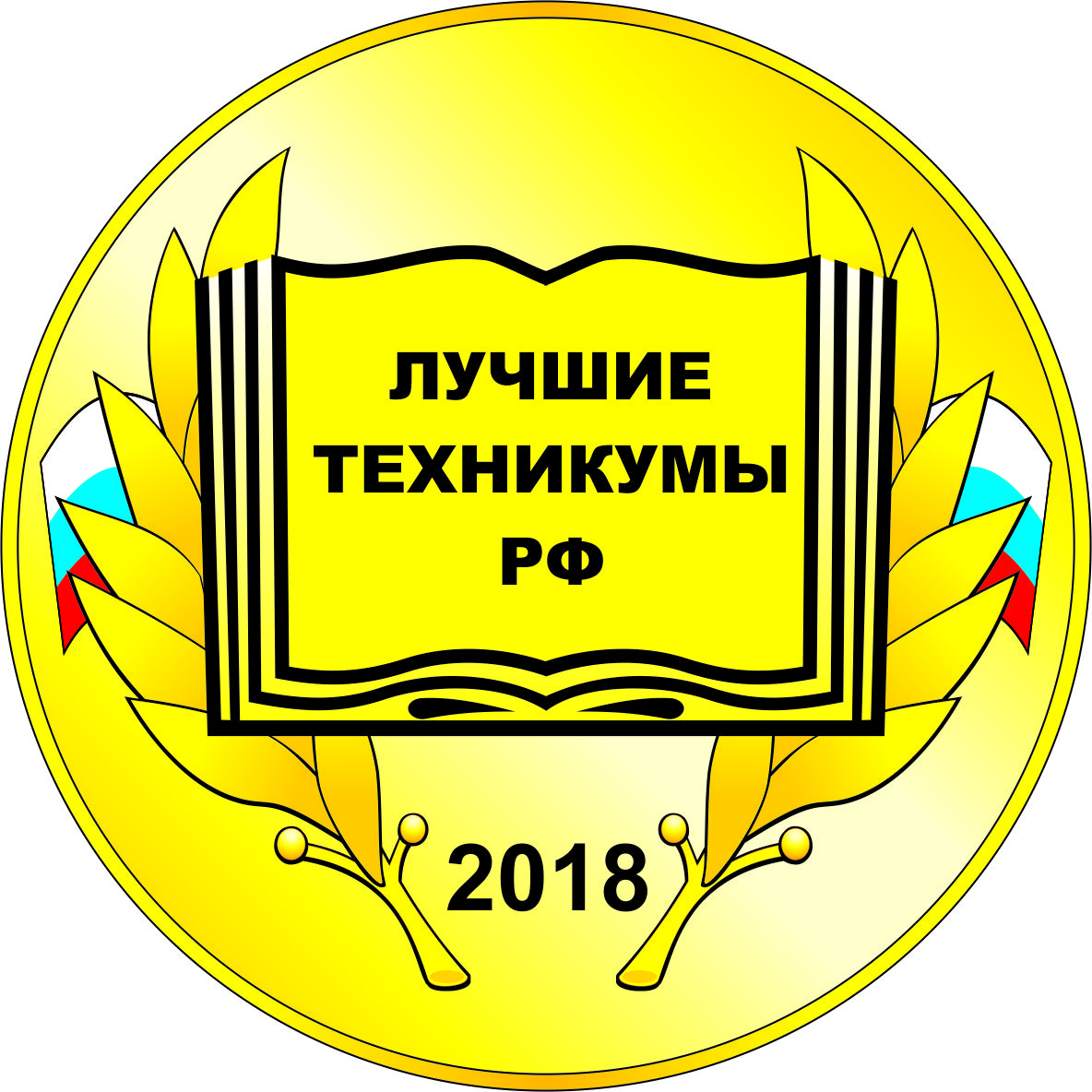 Воронежской областиГОСУДАРСТВЕННОЕ БЮДЖЕТНОЕ ПРОФЕССИОНАЛЬНОЕ ОБРАЗОВАТЕЛЬНОЕ УЧРЕЖДЕНИЕ ВОРОНЕЖСКОЙ ОБЛАСТИ «БОРИСОГЛЕБСКИЙ ТЕХНИКУМ ПРОМЫШЛЕННЫХ И ИНФОРМАЦИОННЫХ ТЕХНОЛОГИЙ»(ГБПОУ ВО «БТПИТ»)397160 Россия, Воронежская область, г.Борисоглебск , ул.Третьяковская , 14                                          e-mail: btpit@btpit36.ru, телефон : 8 (47354) 6 – 06 – 98, факс 6 – 05 –73ХАРАКТЕРИСТИКА  Студента(ки) группы № ___, __ курсаочного отделения     ФИО                                                                                                                                                                        __.__._____ года рождения,                                                                                                                     имеющего регистрацию  по адресу:                                                                                                                             _____________ область,г. ___________, ул. _____________,15/55ФИО  поступил(а) на обучение в ГБПОУ ВО «Борисоглебский техникум промышленных и информационных технологий» по профессии/специальности «________________» __ сентября 20__ года, срок обучения ___ года ___ мес. (приказ № ____ от __.08.20__ г.).                                                Иванов Иван Иванович проживает в неполной многодетной семье с мамой Ивановой Анной Ивановной и двумя сестрами.  Дома для Ивана созданы хорошие жилищно-бытовые условия, он имеет отдельную комнату, обеспечен всем необходимым для полноценной подготовки к занятиям. Материальное положение в семье удовлетворительное.Анна Ивановна периодически интересуется успеваемостью и посещаемостью сына, однако не всегда имеет возможность посещать родительские собрания. Иван Иванович обучается на оценки «хорошо» и «удовлетворительно», имеет склонность к профильным дисциплинам. У Ивана есть академическая задолженность по дисциплине «……». Пропусков по неуважительным причинам не имеет.Иванов Иван Иванович является членом отряда волонтеров «….», к общественным поручениям относится ответственно, с поставленными задачами справляется в срок. Иван имеет мягкий характер, в повседневной жизни демонстрирует уравновешенное поведение, в спорных ситуациях старается предупредить конфликт. На замечания и критику реагирует адекватно. Иван Иванович не обладает выраженными лидерскими качествами, тяжело заводит друзей, однако контактирует со всеми членами учебного коллектива. Имеет друзей среди других обучающихся техникума. Уважительно и тактично относится к преподавателям.Конфликтных ситуаций с одногруппниками и преподавателями не возникало.Иван в употреблении алкогольных напитков, в курении не замечен, на учете не состоит, приводов в полицию не имеет. Вредных привычек не имеет.Характеристика дана по месту требования.Директор ГБПОУ ВО «БТПИТ»                            Сердюк М.А.Классный руководитель                                           ФИОФОРМУЛИРОВКИ, ПРИМЕНЯЕМЫЕ ПРИ СОСТАВЛЕНИИ ПЕДАГОГИЧЕСКОЙ ХАРАКТЕРИСТИКИ2. Характеристика семьиСостав и структура семьи.Студент проживает в полной / неполной / многодетной семье. Относится к категории детей оставшихся без попечения родителей.Условия проживания.Проживают в 1-2-3-комнатной квартире/доме. Дома для студента созданы хорошие жилищно-бытовые условия.Студенту выделена отдельная комната / студент делит комнату с членом семьи (братьями, сестрами и т.д.) / студент не имеет отдельного места для сна и занятий.Санитарное состояние квартиры, комнаты удовлетворительное / не удовлетворительное (порядок / беспорядок / захламленность, уборка проводится регулярно / не регулярно, требуется косметический ремонт и т.д.). Обстановка способствует / не способствует успешному развитию студента. Материальное положение семьи.Семью можно отнести к категории семей с нестабильным / стабильным / высоким / средним / низким материальным достатком. Материальное положение в семье удовлетворительное / не удовлетворительное. Семья не испытывает материальных затруднений / испытывает материальные затруднения. Семья находится в стесненном материальном положении.Это связано с сезонностью работы родителей / безработностью …. / уклоном от уплаты алиментов отцом / алкоголизмом. Это влияет / не влияет на отношения в семье, порождает конфликтные ситуации / чувство неполноценности у детей и т.д. Ребенок обеспечен / не обеспечен необходимой одеждой, имеет деньги на карманные расходы / экономит на обедах в столовой.Отношения в семье.В семье ярко-выраженная патриархальная / матриархальная линия управления. Стиль воспитания - демократический/авторитарный/либерально-попустительский / гиперопека / гипоопека (приложение 1). Психологическая обстановка в семье благоприятная / не благоприятная (напряженные / конфликтные отношения между членами семьи, семья переживает кризис, утрата /  тяжелая болезнь члена семьи). Отношения между членами семьи доброжелательные. Отношения студента с родителями доверительные / конфликтные / напряженные.Родители уделяют достаточное / не достаточное внимание воспитанию ребенка.Участие семьи в учебной деятельности студента.Родители / мать / отец регулярно / периодически интересуются / не интересуются учебной деятельностью / успеваемостью / посещаемостью студента. Контролируют / не контролируют успеваемостью / посещаемостью студента. Родительские собрания не посещают / посещает только мать / отец / игнорируют. Контакт с классным руководителем / преподавателями / социальным педагогом / педагогом-психологом не установлен / установлен тесный / носит периодический характер.Советы / рекомендации педагогов учитывают / не учитывают; прилагают усилия по исправлению ситуации / никаких действий к исправлению ситуации не предпринимают.Работа с семьей.С родителями регулярно проводились профилактические беседы / консультации. Семью посещали специалисты социально-психологической службы. Семье оказывалась педагогическая / психологическая помощь. За время работы со студентом и семьей произошли следующие изменения / изменений не произошло.Несмотря на то, что между родителями классным руководителем / педагогами / специалистами / администрацией установлен тесный контакт, родителям регулярно оказывалась педагогическая помощь, за время работы с … и семьей существенных изменений не произошло.Благодаря тому, что между родителями классным руководителем / педагогами / специалистами / администрацией установлен тесный контакт, родителям регулярно оказывалась педагогическая помощь, за время работы с … и семьей произошли существенные / значительные изменения, а именно ...Успеваемость и дисциплина Обучается на оценки «удовлетворительно» / «хорошо» / «отлично». Средний балл успеваемости – «...».Имеет склонность к профильным дисциплинам / дисциплинам спортивной направленности / общепрофессиональным дисциплинам/конкретные дисциплины.Не допускает нарушения дисциплины / часто нарушает дисциплину / имеет замечание за нарушение дисциплины. Имеет академические задолженности / без уважительной причины / по причине болезни. Не имеет пропусков занятий по неуважительным причинам/академических задолженностей.4. Участие во внеаудиторной деятельности Во внеаудиторное время посещает …/ увлекается …..В общественной / внеаудиторной деятельности принимает активное участие / участия не принимает. Активно участвует в общественной / спортивной жизни техникума, являясь членом художественной самодеятельности / спортивной секции / волонтером.К общественным поручениям относится с полной ответственностью / ответственно, проявляет инициативу / с поставленными задачами справляется в срок. При выполнении общественных поручений ориентируется на наличие или отсутствие личной выгоды,  заинтересованности. Личную инициативу и участие в общественной жизни коллектива не принимает.5. Характеристика личности студентаЭмоционально-волевая сфера.Имеет спокойный/мягкий/сильный/волевой характер.Хорошо умеет контролировать свои эмоциональные проявления / плохо контролирует свои эмоциональные проявления / может проявить эмоциональную несдержанность / вспыльчивость. Преобладающим является приподнятый эмоциональный фон / преобладает подавленное эмоциональное состояние / эмоциональный фон устойчивый.Умеет принимать самостоятельные решения. Проявляет высокий/средний/низкий уровень самостоятельности.Недостаточно развиты волевые качества в плане самоконтроля.Не принимает на себя ответственность за свои поступки и действия, ссылаясь на других людей и случайные обстоятельства. Проявляет настойчивость в достижении поставленной цели / проявляет не достаточную настойчивость, для достижения поставленной цели требуется внешний контроль. Проявляет уступчивость / склонен (а) к компромиссам / уступкам.Проявляет напористость / старается настоять на своем.Дисциплинированный (ная) / не дисциплинированный (ная).Особенности поведения.В повседневной жизни демонстрирует уравновешенное поведение / имеет склонность к частой смене настроения.В трудных жизненных ситуациях  проявляет сдержанность / самоконтроль / теряется / замыкается в себе / старается обратить на себя внимание и просит о помощи. Способен (на) найти конструктивный способ разрешения сложных жизненных ситуаций.В конфликтной / спорной  ситуации может проявить вспыльчивость.  Стремится к бесконфликтному решению спорных ситуаций. В спорных ситуациях старается предупредить конфликт. Легко раздает обещания, которые впоследствии не выполняет.Имеет склонность к импульсивным поступкам / удовлетворению сиюминутных желаний и порывов.  Легко поддается побуждениям со стороны других лиц. О последствиях своих поступков для себя и других лиц не задумывается.Реакция на замечания.На замечания и критику реагирует адекватно. На убеждения и наставления отвечает внешним согласием, не перечит, легко дает обещания, так же легко нарушает данные обещания. Свою вину старается не признавать, списывая ответственность на других людей или случайные обстоятельства.Убеждения / наставления / замечания / критика вызывают у студента  активный / пассивный протест / раздражение / агрессию.Характер взаимоотношений с другими участниками образовательного процесса Со всеми одногруппниками имеет доброжелательные отношения. Контактирует со всеми членами учебного коллектива. Поддерживает с одногруппниками нейтральные отношения. Является изгоем в группе. Имеет дружеские отношения с …. Имеет хорошие коммуникативные навыки / испытывает трудности в коммуникации.  В группе пользуется уважением / в учебном коллективе не пользуется авторитетом.Ярко выраженными лидерскими/ организаторскими/ коммуникативными качествами не обладает. Обладает ярко выраженными лидерскими/ организаторскими/ коммуникативными качествами. Имеет задатки отрицательного лидера.Не стеснителен(на) / стеснителен(на). Легко сходится с людьми / умеет расположить к себе других людей / умеет найти подход к разным людям/собеседникам / демонстрирует открытость и искренность в общении и отношениях с другими людьми.Тяжело заводит знакомства / друзей. Имеет друзей среди других обучающихся техникума.Демонстрирует высокий / средний / низкий уровень социальной адаптивности. При условии личной заинтересованности демонстрирует хорошую социальную адаптивность.В общении с преподавателями вежлив/а. Уважительно и тактично относится к преподавателям.Конфликтных ситуаций с одногруппниками и преподавателями не возникало. Имели место конфликтные ситуации с одногруппниками/преподавателями (указать, если возможно какого рода были конфликты).Нарекания со стороны педагогов вызваны систематическими опозданиями на учебные занятия / большим количеством пропусков учебных занятий без уважительной причины / неготовностью к учебным занятиям /нарушением учебной дисциплины. 7. Наличие либо отсутствие нарушений со стороны студента.В употреблении алкогольных напитков, в курении не замечен/а, на учете не состоял/а, приводов в полицию не имеет. Вредных привычек не имеет.Имели место замечания относительно учебной деятельности студента / соблюдения студентом / внутреннего распорядка техникума. Имеет вредные привычки.ШАБЛОН ДЛЯ СОСТАВЛЕНИЯ ПЕДАГОГИЧЕСКОЙ ХАРАКТЕРИСТИКИ       Департамент образования, науки и молодежной политики Воронежской областиГОСУДАРСТВЕННОЕ БЮДЖЕТНОЕ ПРОФЕССИОНАЛЬНОЕ ОБРАЗОВАТЕЛЬНОЕ УЧРЕЖДЕНИЕ ВОРОНЕЖСКОЙ ОБЛАСТИ «БОРИСОГЛЕБСКИЙ ТЕХНИКУМ ПРОМЫШЛЕННЫХ И ИНФОРМАЦИОННЫХ ТЕХНОЛОГИЙ»(ГБПОУ ВО «БТПИТ»)397160 Россия, Воронежская область, г.Борисоглебск , ул.Третьяковская , 14                                          e-mail: btpit@btpit36.ru, телефон : 8 (47354) 6 – 06 – 98, факс 6 – 05 –73ХАРАКТЕРИСТИКА  Студента(ки) группы № ___, __ курсаочного отделения     ФИО                                                                                                                                                                        __.__._____ года рождения,                                                                                                                     имеющего регистрацию  по адресу:                                                                                                                             _____________ область,г. ___________, ул. _____________,__/___ФИО  поступил(а) на обучение в ГБПОУ ВО «Борисоглебский техникум промышленных и информационных технологий» по профессии/специальности «________________» __ сентября 20__ года, срок обучения ___ года ___ мес. (приказ № ____ от __.__.20__ г.).                                                ФИО проживает в полной / неполной / многодетной семье. Относится к категории детей оставшихся без попечения родителей. Условия проживания.Проживают в 1-2-3-комнатной квартире/доме. Дома для студента созданы хорошие жилищно-бытовые условия.Студенту выделена отдельная комната / студент делит комнату с членом семьи (братьями, сестрами и т.д.) / студент не имеет отдельного места для сна и занятий.Санитарное состояние квартиры, комнаты удовлетворительное / не удовлетворительное (порядок / беспорядок / захламленность, уборка проводится регулярно / не регулярно, требуется косметический ремонт и т.д.). Обстановка способствует / не способствует успешному развитию студента. Семью можно отнести к категории семей с нестабильным / стабильным / высоким / средним / низким материальным достатком. Материальное положение в семье удовлетворительное / не удовлетворительное. Семья не испытывает материальных затруднений / испытывает материальные затруднения. Семья находится в стесненном материальном положении.Это связано с сезонностью работы родителей / безработностью …. / уклоном от уплаты алиментов отцом / алкоголизмом. Это влияет / не влияет на отношения в семье, порождает конфликтные ситуации / чувство неполноценности у детей и т.д. Ребенок обеспечен / не обеспечен необходимой одеждой, имеет деньги на карманные расходы / экономит на обедах в столовой.В семье ярко-выраженная патриархальная / матриархальная линия управления. Стиль воспитания - демократический/авторитарный/либерально-попустительский / гиперопека / гипоопека. Психологическая обстановка в семье благоприятная / не благоприятная (напряженные / конфликтные отношения между членами семьи, семья переживает кризис, утрата /  тяжелая болезнь члена семьи). Отношения между членами семьи доброжелательные. Отношения студента с родителями доверительные / конфликтные / напряженные.Родители уделяют достаточное / не достаточное внимание воспитанию ребенка.Родители / мать / отец регулярно / периодически интересуются / не интересуются учебной деятельностью / успеваемостью / посещаемостью студента. Контролируют / не контролируют успеваемостью / посещаемостью студента. Родительские собрания не посещают / посещает только мать / отец / игнорируют. Контакт с классным руководителем / преподавателями / социальным педагогом / педагогом-психологом не установлен / установлен тесный / носит периодический характер.Советы / рекомендации педагогов учитывают / не учитывают; прилагают усилия по исправлению ситуации / никаких действий к исправлению ситуации не предпринимают.С родителями регулярно проводились профилактические беседы / консультации. Семью посещали специалисты социально-психологической службы. Семье оказывалась педагогическая / психологическая помощь. За время работы со студентом и семьей произошли следующие изменения / изменений не произошло.Несмотря на то, что между родителями классным руководителем / педагогами / специалистами / администрацией установлен тесный контакт, родителям регулярно оказывалась педагогическая помощь, за время работы с … и семьей существенных изменений не произошло.Благодаря тому, что между родителями классным руководителем / педагогами / специалистами / администрацией установлен тесный контакт, родителям регулярно оказывалась педагогическая помощь, за время работы с … и семьей произошли существенные / значительные изменения, а именно ...ФИО обучается на оценки «удовлетворительно» / «хорошо» / «отлично». Средний балл успеваемости – «...».Имеет склонность к профильным дисциплинам / дисциплинам спортивной направленности / общепрофессиональным дисциплинам/конкретные дисциплины.Не допускает нарушения дисциплины / часто нарушает дисциплину / имеет замечание за нарушение дисциплины. Имеет академические задолженности / без уважительной причины / по причине болезни. Не имеет пропусков занятий по неуважительным причинам/академических задолженностей.Во внеаудиторное время посещает …/ увлекается …..В общественной / внеаудиторной деятельности принимает активное участие / участия не принимает. Активно участвует в общественной / спортивной жизни техникума, являясь членом художественной самодеятельности / спортивной секции / волонтером.К общественным поручениям относится с полной ответственностью / ответственно, проявляет инициативу / с поставленными задачами справляется в срок. При выполнении общественных поручений ориентируется на наличие или отсутствие личной выгоды,  заинтересованности. Личную инициативу и участие в общественной жизни коллектива не принимает.Имеет спокойный/мягкий/сильный/волевой характер.Хорошо умеет контролировать свои эмоциональные проявления / плохо контролирует свои эмоциональные проявления / может проявить эмоциональную несдержанность / вспыльчивость. Преобладающим является приподнятый эмоциональный фон / преобладает подавленное эмоциональное состояние / эмоциональный фон устойчивый.Умеет принимать самостоятельные решения. Проявляет высокий/средний/низкий уровень самостоятельности.Недостаточно развиты волевые качества в плане самоконтроля.Не принимает на себя ответственность за свои поступки и действия, ссылаясь на других людей и случайные обстоятельства. Проявляет настойчивость в достижении поставленной цели / проявляет не достаточную настойчивость, для достижения поставленной цели требуется внешний контроль. Проявляет уступчивость / склонен (а) к компромиссам / уступкам.Проявляет напористость / старается настоять на своем.Дисциплинированный (ная) / не дисциплинированный (ная).В повседневной жизни демонстрирует уравновешенное поведение / имеет склонность к частой смене настроения.В трудных жизненных ситуациях  проявляет сдержанность / самоконтроль / теряется / замыкается в себе / старается обратить на себя внимание и просит о помощи. Способен (на) найти конструктивный способ разрешения сложных жизненных ситуаций.В конфликтной / спорной  ситуации может проявить вспыльчивость.  Стремится к бесконфликтному решению спорных ситуаций. В спорных ситуациях старается предупредить конфликт. Легко раздает обещания, которые впоследствии не выполняет.Имеет склонность к импульсивным поступкам / удовлетворению сиюминутных желаний и порывов.  Легко поддается побуждениям со стороны других лиц. О последствиях своих поступков для себя и других лиц не задумывается.На замечания и критику реагирует адекватно. На убеждения и наставления отвечает внешним согласием, не перечит, легко дает обещания, так же легко нарушает данные обещания. Свою вину старается не признавать, списывая ответственность на других людей или случайные обстоятельства.Убеждения / наставления / замечания / критика вызывают у студента  активный / пассивный протест / раздражение / агрессию.Со всеми одногруппниками имеет доброжелательные отношения. Контактирует со всеми членами учебного коллектива. Поддерживает с одногруппниками нейтральные отношения. Является изгоем в группе. Имеет дружеские отношения с …. Имеет хорошие коммуникативные навыки / испытывает трудности в коммуникации.  В группе пользуется уважением / в учебном коллективе не пользуется авторитетом.Ярко выраженными лидерскими/ организаторскими/ коммуникативными качествами не обладает. Обладает ярко выраженными лидерскими/ организаторскими/ коммуникативными качествами. Имеет задатки отрицательного лидера.Не стеснителен(на) / стеснителен(на). Легко сходится с людьми / умеет расположить к себе других людей / умеет найти подход к разным людям/собеседникам / демонстрирует открытость и искренность в общении и отношениях с другими людьми.Тяжело заводит знакомства / друзей. Имеет друзей среди других обучающихся техникума.Демонстрирует высокий / средний / низкий уровень социальной адаптивности. При условии личной заинтересованности демонстрирует хорошую социальную адаптивность.В общении с преподавателями вежлив/а. Уважительно и тактично относится к преподавателям.Конфликтных ситуаций с одногруппниками и преподавателями не возникало. Имели место конфликтные ситуации с одногруппниками/преподавателями (указать, если возможно какого рода были конфликты).Нарекания со стороны педагогов вызваны систематическими опозданиями на учебные занятия / большим количеством пропусков учебных занятий без уважительной причины / неготовностью к учебным занятиям /нарушением учебной дисциплины. В употреблении алкогольных напитков, в курении не замечен/а, на учете не состоял/а, приводов в полицию не имеет. Вредных привычек не имеет.Имели место замечания относительно учебной деятельности студента / соблюдения студентом / внутреннего распорядка техникума. Имеет вредные привычки.Характеристика дана по месту требования.Директор ГБПОУ ВО «БТПИТ»                            Сердюк М.А.Классный руководитель                                           ФИОСПИСОК ИСПОЛЬЗОВАННЫХ ИСТОЧНИКОВКуликова Т. А. Семейная педагогика и домашнее воспитание: Учебник для студ. сред, и высш. пед. учеб. заведений. - М: Издательский центр "Академия", 2007. - 232 сПедагогическая характеристика обучающегося. [Текст]: Методические рекомендации по составлению / Составитель Линькова И.С. – Екатеринбург ГБОУ СО «ЦПМСС «Речевой центр», 2015. - 8 с.Шнейдер, Л. Б.  Семейная психология : учебник для бакалавриата, специалитета и магистратуры / Л. Б. Шнейдер. — 6-е изд., испр. и доп. — Москва : Издательство Юрайт, 2019. — 503 с.  ПРИЛОЖЕНИЕ 1Стили воспитания Стиль семейного воспитания - это совокупность способов общения с ребенком, методов и приемов воспитания. Авторитарный стиль.Родители стремятся подчинить ребенка своей воле, сделать его дисциплинированным. При этом ограничивают его самостоятельность, не оставляют ему возможность для выбора вариантов поведения, лишают права возражать старшим, даже если ребенок прав. Авторитарные родители не считают нужным обосновывать свои требования. Основой их воспитания, является  жесткий контроль за поведением ребенка с помощью суровых запретов, выговоров и даже физических наказаний.  Гиперопекающий стиль.Родители лишают ребенка самостоятельности в физическом, психическом и социальном развитии.  Они излишне тревожатся за его здоровье, постоянно находятся рядом, решают за него его проблемы, живут вместо него. Восхищаются его минимальными успехами и требуют такого же восхищения от других. Гипоопека. Родители не заинтересованы развитием и внутренним миром ребенка. Активно избегая общения с ним, держат его от себя на расстоянии. Дети предоставлены сами себе. Часты физическая заброшенность и неухоженность. Либерально - попустительский стиль.Общение с ребенком строится на принципе вседозволенности и низкой дисциплины.  Родители заботливы, имеют тесные взаимоотношения со своими детьми, дают возможность ребёнку проявить себя. Но не могут или не хотят установить границы допустимого поведения своих детей. Они часто поощряют чересчур раскованное и неуместное поведение ребенка. Демократический стиль.Родители часто общаются со своим ребенком, внимательны к нему, эмоционально поддерживают, не стесняются выражать свою любовь к ребенку, лишний раз его похвалить.Родители устанавливают четкие границы приемлемого поведения ребенка, требуют от него осмысленного поведения. Сталкиваясь с детскими капризами, родители проявляют твердость, предпочитая не наказывать, а объяснять.  Родители общаются с детьми на равных. Они не приказывают, а просят о выполнении поручений. Всегда выслушивают свое чадо, дают возможность ребёнку взять на себя ответственность за совершенные поступки и действия. Позволяют детям принимать участие в обсуждении семейных проблем и учитывают их мнение при принятии решений. В соответствии с возрастом родители поощряют самостоятельность и личную ответственность детей. Ребенок находится в активной позиции, что дает ему опыт самоуправления, повышает уверенность в себе. Дети в таких семьях прислушиваются к советам родителей, знают слово «надо», умеют дисциплинировать себя и строить отношения с ровесниками.Пояснительная записка……………………………………………………...3Содержание педагогической характеристики……………………………..4Пример педагогической характеристики…………………………………..6Формулировки, применяемые при составлении педагогической характеристики……………………………………………………………….8Шаблон для составления педагогической характеристики……………….12Список использованных источников……………………………………….16Приложение 1 Стили воспитания…………………………………………...17№       от «    »           2021 г.   №       от «    »           2021 г.   